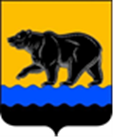 СЧЁТНАЯ ПАЛАТА ГОРОДА НЕФТЕЮГАНСКА16 мкрн., д. 23, помещение № 97, г. Нефтеюганск, Ханты-Мансийский автономный округ - Югра(Тюменская область), 628310, телефон: 20-30-54, факс: 20-30-63 е-mail: sp-ugansk@mail.ru_____________________________________________________________________________________ЗАКЛЮЧЕНИЕ на проект решения Думы города Нефтеюганска 
«О внесении изменений в Положение о бюджетном устройстве и бюджетном процессе в городе Нефтеюганске»Счётная палата в соответствии с пунктом 7 части 2 статьи 9 Федерального закона от 07.02.2011 № 6-ФЗ «Об общих принципах организации и деятельности контрольно-счётных органов субъектов Российской Федерации, федеральных территорий и муниципальных образований» проводит экспертизу проектов муниципальных правовых актов в части, касающейся расходных обязательств муниципального образования.В целях проведения экспертизы представлен проект решения Думы города Нефтеюганска «О внесении изменений в Положение о бюджетном устройстве и бюджетном процессе в городе Нефтеюганске» (далее по тексту – проект решения).Согласно статьи 215.1 Бюджетного кодекса Российской Федерации (далее по тексту - БК РФ) исполнение местного бюджета обеспечивается местной администрацией муниципального образования, а организация исполнения бюджета возлагается на финансовый орган. Исполнение бюджета организуется на основе сводной бюджетной росписи и кассового плана.Статьей 6 БК РФ установлено, что сводная бюджетная роспись - это документ, который составляется и ведется финансовым органом в соответствии с БК РФ в целях организации исполнения бюджета по расходам бюджета и источникам финансирования дефицита бюджета.Порядок составления и ведения сводной бюджетной росписи устанавливается финансовым органом. Утверждение сводной бюджетной росписи и внесение изменений в неё осуществляется руководителем финансового органа. Утвержденные показатели сводной бюджетной росписи должны соответствовать решению о бюджете (статья 217 БК РФ).В пункте 3 статьи 217 БК РФ предусмотрено, что в сводную бюджетную роспись могут быть внесены изменения в соответствии с решениями руководителя финансового органа без внесения изменений в решение о бюджете и перечислены такие основания.При этом пунктом 8 статьи 217 БК РФ установлено, что муниципальными правовыми актами представительных органов муниципальных образований, регулирующими бюджетные правоотношения (за исключением муниципального правового акта представительного органа муниципального образования о местном бюджете), могут предусматриваться дополнительные основания для внесения изменений в сводную бюджетную роспись без внесения изменений в решение о бюджете в соответствии с решениями руководителя финансового органа и (или) могут предусматриваться положения об установлении указанных дополнительных оснований в решении о бюджете.В действующей редакции пункт 2 статьи 121 Положения о бюджетном устройстве и бюджетном процессе в городе Нефтеюганск, утверждённого Решением Думы города Нефтеюганска от 25.09.2013 № 633-V (далее по тексту - Положения о бюджетном процессе) устанавливает дополнительные основания для внесения изменений в сводную бюджетную роспись без внесения изменений в решение Думы о бюджете города в соответствии с решениями руководителя финансового органа, а именно: - изменение (уточнение кодов) бюджетной классификации расходов без изменения целевого направления средств;- перераспределение бюджетных ассигнований, предусматриваемых за счёт субсидий, субвенций, иных межбюджетных трансфертов, предоставленных из бюджетов других уровней по разделам, подразделам, целевым статьям, видам расходов бюджетной классификации расходов внутри главного распорядителя бюджетных средств, а также между главными распорядителями бюджетных средств;- перераспределение бюджетных ассигнований за счёт средств местного бюджета по разделам, подразделам, целевым статьям, видам расходов бюджетной классификации расходов, предусмотренных главному распорядителю бюджетных средств, а также между главными распорядителями бюджетных средств в целях выполнения условий софинансирования расходов, предоставляемых из бюджетов других уровней;- перераспределение бюджетных ассигнований по муниципальным программам, подпрограммам (основным мероприятиям), ответственными исполнителями и соисполнителями муниципальных программ, а также внутри муниципальной программы в пределах предусмотренных бюджетных ассигнований в бюджете города на основании постановлений администрации города Нефтеюганска о внесении изменений в муниципальные программы; - распределение дотаций, поступивших из бюджета Ханты-Мансийского автономного округа - Югры на основании правовых актов администрации города Нефтеюганска.Проектом решения предлагается внести изменение в статью 121 Положения о бюджетном процессе изложив пункт 2 указанной статьи в новой редакции: «Дополнительным основанием для внесения изменений в сводную бюджетную роспись без внесения изменений в решение о бюджете города в соответствии с решениями руководителя департамента финансов является распределение дотаций, поступивших из бюджета Ханты-Мансийского автономного округа - Югры на основании правовых актов администрации города Нефтеюганска».Планируемые изменения не противоречат бюджетному законодательству Российской Федерации.На основании вышеизложенного, замечания по итогам проведения экспертизы проекта решения Думы города Нефтеюганска «О внесении изменений в решение Думы города Нефтеюганска «Об утверждении Положения о бюджетном устройстве и бюджетном процессе в городе Нефтеюганске» отсутствуют.Вместе с тем необходимо отметить, что исключение из перечня дополнительных оснований, влияющих на перераспределение межбюджетных трансфертов из федерального и окружного бюджетов, а также выделение долей софинансирования из местного бюджета, обеспечивающих соблюдение условий предоставления муниципальному образованию город Нефтеюганск межбюджетных трансфертов из бюджетов других уровней, несёт риски неисполнения обязательств по государственным программам.Председатель					              		С.А. ГичкинаИсполнитель:начальник инспекторского отдела № 2Счётной палаты города НефтеюганскаСалахова Дина Ирековнател. 8 (3463) 20-30-65Исх. от 31.01.2024 № СП-44-4